RESOLUCIÓN DEL PAGO DE SUBVENCIONES DE LA ESTRATEGIA DE DESARROLLO LOCAL LEADERVISTAS las solicitudes de pago de subvención relativas a la estrategia de desarrollo local LEADER en Aragón del Plan Estratégico de la PAC 2023-2027, presentadas según lo previsto en las convocatorias correspondientes.VISTOS el decreto legislativo 2/2023, de 3 de mayo, del Gobierno de Aragón, por el que se aprueba el texto refundido de la Ley de Subvenciones de Aragón; la Orden AGM/1835/202, de 25 de noviembre, por la que se establecen las bases reguladoras de la concesión de ayudas en el marco de las estrategias de desarrollo local LEADER en Aragón del Plan Estratégico de la PAC 2023-2027, y se establece la convocatoria de selección de los Grupos de Acción Local candidatos a gestionarla; y las demás disposiciones de carácter general aplicables.ANTECEDENTES DE HECHOPrimero. Se han efectuado los trámites de instrucción previstos en la normativa de aplicación. Los importes de subvención que figuran en el listado adjunto corresponden al pago de certificaciones relativas a la ejecución de expedientes de subvenciones de la estrategia de desarrollo local LEADER.Segundo. Tras la revisión de la documentación aportada para la justificación de los gastos auxiliables realizados y los requisitos exigidos, y de los resultados, en su caso, de los controles sobre el terreno, los beneficiarios de estos expedientes han acreditado, en el plazo establecido, la ejecución de parte o del total de los gastos previstos en la resolución de la ayuda y el cumplimiento de los fines y compromisos que justifican el pago de las subvenciones.Asimismo, se ha acreditado que todos los beneficiarios incluidos en el listado adjunto se encuentran al corriente en el cumplimiento de sus obligaciones tributarias y con la Seguridad Social.Los restantes datos contenidos en el citado listado constan en los expedientes referenciados e individualizados y en la aplicación informática de gestión de la ayuda.Tercero. Se ha efectuado la propuesta de pago por parte del Grupo de Acción Local correspondiente.FUNDAMENTOS DE DERECHOPrimero.- Conforme a la cláusula undécima del convenio de colaboración entre la Administración de la comunidad autónoma de Aragón, la red aragonesa de desarrollo rural y los grupos de acción local, para la designación del organismo intermedio en el marco de la ejecución de las estrategias de desarrollo local LEADER en Aragón incorporadas al Plan Estratégico de la PAC 2023-2027, convenio que trae causa del art. 19 de la Orden AGM/1835/202, es competente para resolver este procedimiento la estructura mancomunada del Organismo Intermedio.Segundo.- Actúa como representante del Organismo Intermedio, según lo establecido en sus estatutos, la persona responsable de la Presidencia.Tercero. En vista de lo expuesto en los antecedentes de hecho, se considera que la propuesta de pago efectuada por el correspondiente Grupo de Acción Local se ajusta a derecho y, por consiguiente, se aprueba.Por todo lo expuesto, RESUELVO:Primero. Autorizar el pago de las cantidades indicadas en el listado adjunto a las personas beneficiarias incluidas en el mismo, por un importe total de ******** euros.El     número     de     personas     beneficiarias     es      ………,      comenzando     por …………………………….. y finalizando por …………………………………………….La financiación de estas subvenciones está distribuida de la siguiente forma:Segundo. Notificar a las personas interesadas la presente resolución.Los importes de las subvenciones reconocidas en esta resolución son el resultado de las verificaciones derivadas de los controles, comprobaciones o actuaciones administrativas. Asimismo, los controles o revisiones de oficio posteriores al pago podrán dar lugar, previa la correspondiente instrucción y resolución del procedimiento de reintegro, a la obligación por parte del interesado de devolver las cantidades percibidas en exceso, que podrán ser objeto de compensación con los importes de las ayudas financiadas con fondos europeos que le pudieran ser reconocidas con posterioridad.Contra esta resolución, que no agota la vía administrativa, se podrá interponer recurso de alzada ante el Consejero de Agricultura, Ganadería y Alimentación en el plazo de un mes contado a partir del día siguiente a aquel que tenga lugar su notificación, sin perjuicio de cualquier otro recurso que pudiera interponerse. Dicho recurso de alzada podrá presentarse electrónicamente a través de la siguiente url, https://www.aragon.es/tramites/interponer-recursos-ante-la-administracionLA PERSONA RESPONSABLE DE LA PRESIDENCIA DEL ORGANISMO INTERMEDIOFirmado electrónicamente a fecha de firma electrónicaModelo OI-21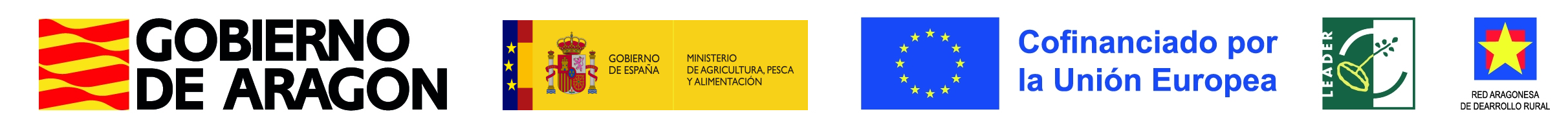 ESTRATEGIA DE DESARROLLO RURAL LEADER LISTADO DE PAGOSImportes en certificaciónDescuentosdespués de controlesImportes a pagarFEADER000.000,00€000.000,00 €000.000,00 €DGA000.000,00 €000.000,00 €000.000,00 €IMPORTE A PAGAREXPEDIENTENIFPERSONAS BENEFICIARIASIMPORTE DE PAGOS ANTERIORESAYUDA EN CERTIFICADO ACTUAL ANTES DECOTROLESFEADERDGATOTALTIPO PAGOParcial/Fin.